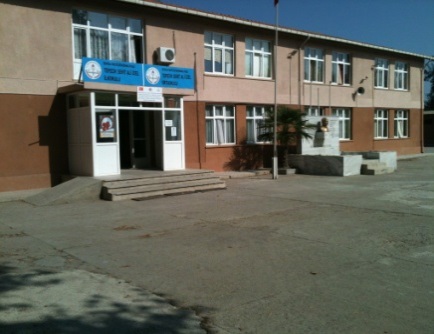 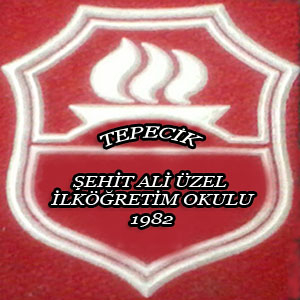 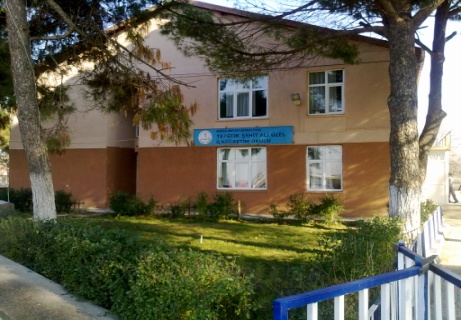 OKULUMUZUN TARİHÇESİ